КАРАР                                                                                                             РЕШЕНИЕ8 декабрь 2022 г.                             №112                           8 декабря 2022 Об утверждении схемы избирательных округов по выборам депутатов Совета сельского поселения Биляловский сельсовет муниципального района Баймакский район Республики Башкортостан В соответствии со статьей 18 Федерального закона «Об основных гарантиях избирательных прав и права на участие в референдуме граждан Российской Федерации», статьей 15 Кодекса Республики Башкортостан о выборах, частью 2 статьи 7 Устава сельского поселения Биляловский сельсовет муниципального района Баймакский район Республики Башкортостан, рассмотрев решение территориальной избирательной комиссии муниципального района Баймакский район Республики Башкортостан с полномочиями  избирательной комиссии сельского поселения Биляловский сельсовет муниципального района Баймакский район Республики Башкортостан от 2 декабря 2022 года № 50/4-5 «Об уточнении схемы одномандатных избирательных округов по выборам депутатов Совета сельского поселения Биляловский сельсовет муниципального района Баймакский район Республики Башкортостан», в связи с изменением численности населения сельского поселения, Совет решил:	1.Утвердить схему избирательных округов по выборам депутатов Совета сельского поселения Биляловский сельсовет муниципального района Баймакский район Республики Башкортостан и ее графическое изображение в новой редакции(прилагается).2. Решение Совета СП Биляловский сельсовет МР Баймакский район РБ №143 от 20 марта 2015 г. «Об утверждении схемы избирательных округов по выборам депутатов Совета сельского поселения Биляловский сельсовет муниципального района Баймакский район Республики Башкортостан двадцать седьмого созыва» признать утратившим силу 	3.Обнародовать утвержденную схему избирательных округов и ее графическое изображение путем размещения на информационных стендах, расположенных по адресам: 454666, Республика Башкортостан, Баймакский район с.Билялово, ул.З.Биишевой, 12  и на официальном сайте http://bilyal.ru/ не позднее 9 декабря 2022г.	4.Направить настоящее решение в территориальную избирательную комиссию муниципального района Баймакский район Республики Башкортостан.	Председатель Совета	          Сельского поселения          Биляловский сельсовет __________	     И.Ш.СаптаровПриложение к решению 								Совет СП Биляловский сельсовет                                                                                                                МР Баймакский район РБ №112 от 8 декабря 2022 г.Избирательные округа сельского поселения Биляловский сельсовет муниципального района Баймакский район Республики БашкортостанДесятимандатный избирательный округ № 1 с.Билялово,  д.Семеново, д.Уметбаево, д.Баймурзино, д.Кугидель                                 Количество избирателей по округу - 1292БАШҡОРТОСТАН РЕСПУБЛИКАhЫБАЙМАҡ РАЙОНЫМУНИЦИПАЛЬ РАЙОНЫНЫНБИЛАЛ  АУЫЛ  СОВЕТЫ                                    АУЫЛ БИЛәМәhЕ СОВЕТЫ453666, Баймаҡ районы, Билал  ауылы, З. Биишева урамы,19Тел. 8(34751) 4-85-68РЕСПУБЛИКА БАШКОРТОСТАНСОВЕТСЕЛЬСКОГО ПОСЕЛЕНИЯБИЛЯЛОВСКИЙ  СЕЛЬСОВЕТМУНИЦИПАЛЬНОГО РАЙОНАБАЙМАКСКИЙ РАЙОН453666 , Баймакский  район,с.Билялово, ул.З.Биишевой,19Тел. 8(34751) 4-85-68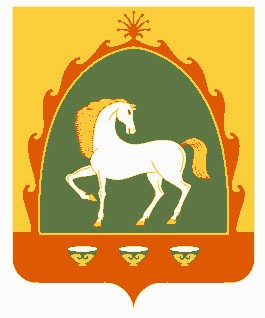 